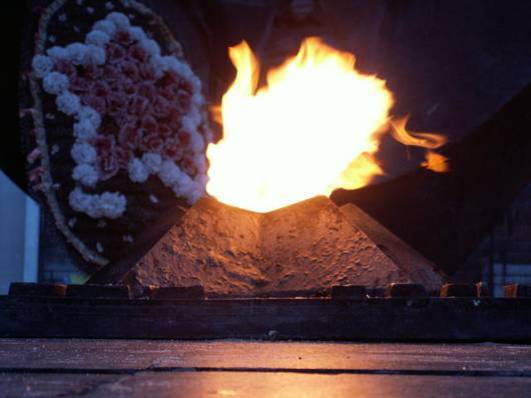 Урок литературы в 8-м классе по теме "Стихи и песни о Великой Отечественной войне"Мбоу Майорская средняя общеобразовательная школаУчитель: Черникова Дина Николаевна Цель урока: Познакомить со значением поэзии в годы Великой Отечественной войны.Задачи урока:Продолжить формирование умений школьников анализировать и интерпретировать художественный текст.Способствовать развитию литературных способностей учащихся:
- эмоциональной чуткости к слову;
- образной конкретизации и образному обобщению словесных образов.Воспитание уважительного отношения к историческому прошлому своей страны, чувства патриотизма.Оборудование: мультимедиа.Ход урока.I. Организационный момент.II. Объявление темы и цели урока.                                                                                 Эпиграф к уроку:                                                                               Кто сказал, что надо бросить
                                                                               Песню на войне?
                                                                               После боя сердце просит
                                                                               Музыки вдвойне.
                                                                                          В.И.Лебедев–Кумач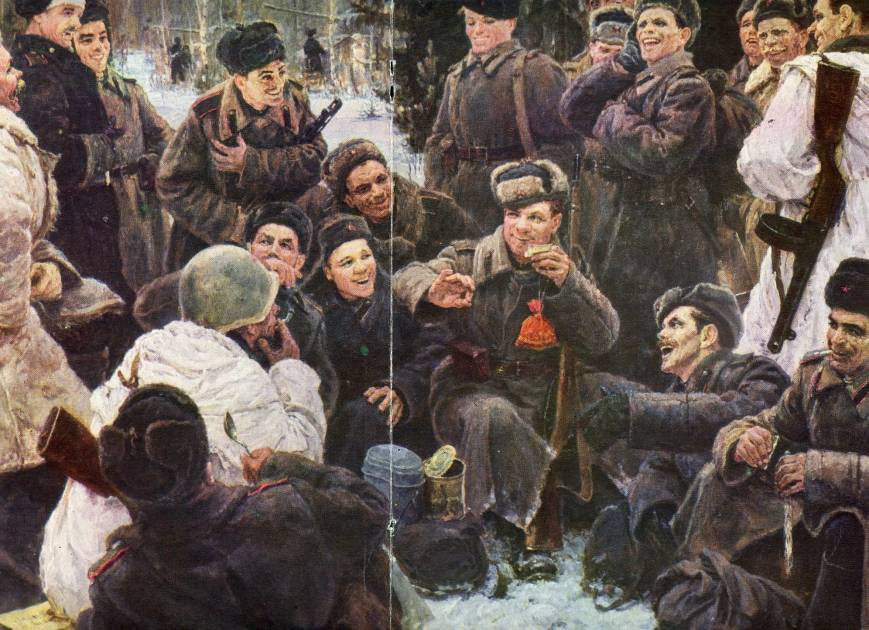 III. Вводное слово учеников.Ученик 1. Июнь 1941 года. Мирная жизнь. Лето в разгаре. Страна работала, училась.Ученик 2. А многие сотни тысяч выпускников Советского Союза «окончили школьный роман». Перед вами одна из фотографий тех лет. Вглядитесь в эти лица, на них светлая грусть, предвкушение грядущей насыщенной, интересной и обязательно счастливой жизни.Ученик 1. А позади: настоящая дружба, яркие победы, первая любовь.Ученик 2. Последний аккорд детства и первая нота вступления во взрослую жизнь.Ученик 1. Тогда ещё не знали вы,
Со школьных вечеров шагая,
  Что завтра будет первый день войны…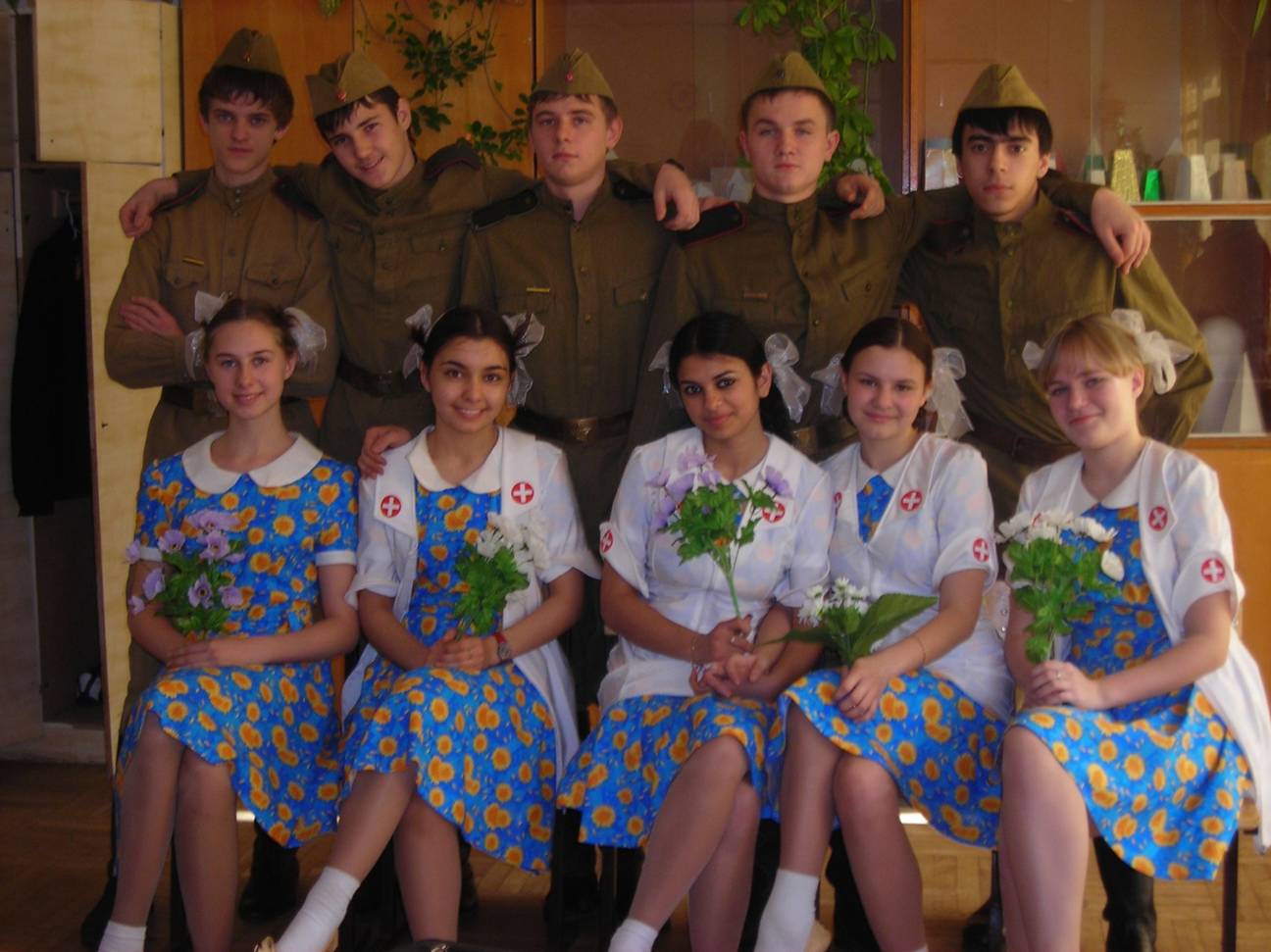 (слайд: голос Левитана о начале войны)IV. Проверка домашнего задания.- Какие ассоциации вызывает у вас слово «война»?Прочитайте написанные вами четверостишья.V. Вступительное слово учителя. Мирная жизнь советского народа была прервана вероломным нападением фашистской Германии. Война и песня… Что может быть общего между ними. Казалось бы тяготы военного времени не оставляют места для песен. И тем не менее песня всегда сопровождала солдата в походе и на привале, а иногда и в бою, она вдохновляла бойцов. В минуты отдыха песня позволяла расслабиться, сделать передышку, а в решительные минуты помогала мобилизоваться, собрать все силы, уберечься от слабости и паники, поэтому у многих бойцов и командиров в карманах гимнастерок, у самого сердца, вместе с солдатской книжкой и фотографиями родных хранились блокноты с записями фронтовых песен. Иной старшина даже требовал, чтобы солдаты знали строевые песни как личное оружие. Говорилось, что фронтовая песня — это вторая винтовка, что враг боится песни больше, чем огнестрельного оружия, потому что боец-песенник будет сражаться до последнего, не сдаваясь, не отступая.От песни сердцу было тесно:
Она вела на смертный бой,
Чтобы громить врага под эту песню,
Защищая Родину собой.VI. Анализ содержания стихов и песен о Великой Отечественной войне.А) Гимн сражающегося народа.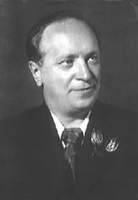 Частичный анализ стихотворения В.Лебедева-Кумача «Священная война»Выступление заранее подготовленного ученика об истории создания песни «Священная война»Фронтальная беседа по содержанию стихотворения «Священная война»:
-Какие строчки были особенно близки людям, услышавшим эту песню перед отправлением на фронт?
- В чём, по – вашему, патриотический пафос стихотворения?Сообщение ученика о памятнике песне «Священная война»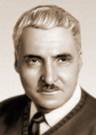 Константин Симонов (1915 - 1979) – известный поэт, прошедший всю войну корреспондентом газеты «Красная звезда». В качестве военного корреспондента он переезжал с фронта на фронт, знал войну «изнутри».Б) Чтение стихотворения К.Симонова «Жди меня»        - О чём стихотворение?                    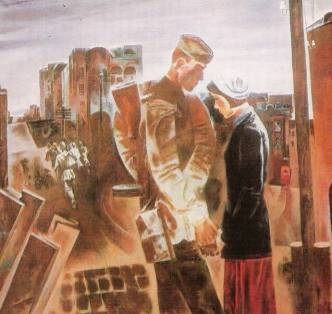 В) 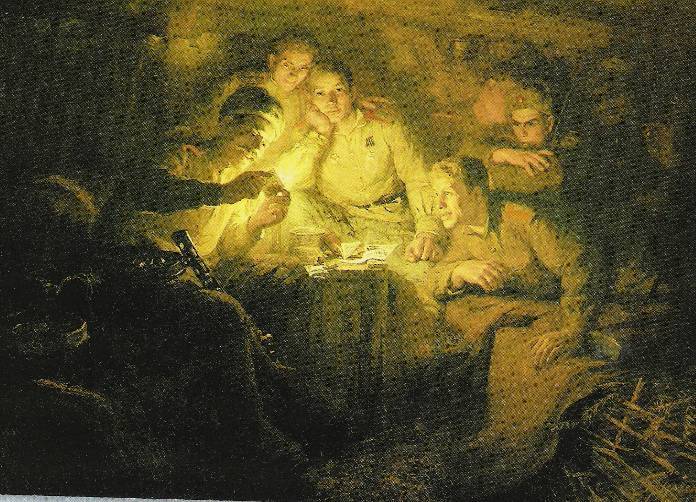 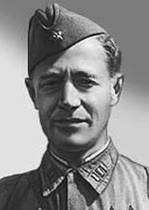 Алексей Сурков, которому посвящено стихотворение Константина Симонова, - автор тихой, проникновенной песни «Землянка» («Бьется в тесной печурке огонь»). Это грустное, лирическое стихотворение, положенное на музыку Константином Листовым, выполняло функции боевой, воодушевляющей песни. Оно написано в ноябре 1941 года под Москвой, в землянке.Выступление заранее подготовленного ученика об истории создания песни «В землянке»Анализ стихотворения А.Суркова «В землянке»
- В чём секрет любви многих поколений, в том числе и невоенных, к песне «В землянке»?Сообщение ученика о памятнике песне «В землянке»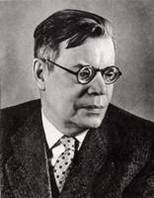 Г) Поэт – песенник М.Исаковский(Краснянская А.)Сообщение ученика кратких сведений о творческой биографии М.Исаковского.Сообщение ученика об истории создания песни «Катюша»Знаменитая, родная, и близкая миллионам людей «Катюша»

Фронтальная беседа по материалам домашнего задания.
- Какова фронтовая судьба песни «Катюша»?Сообщение ученика о памятнике песне «Катюша»– Каким настроением проникнута песня?
(одна из немногих песен, которая проникнута оптимистическим настроением, несмотря на происходящие события, – в этом заключается её новаторство)Великое и трагическое в песне «Враги сожгли родную хату»Работа над содержанием стихотворения.- Почему стихотворение можно назвать повестью?- В чём, по – вашему, связь между стихотворением К.Симонова «Жди меня» и «Враги сожгли родную хату»? (солдат выполнил своё обещание, слово : «Жди меня, и я вернусь…»)Д) Индивидуальное сообщение ученика о творческой судьбе Б.Ш.Окуджавы.Выступление заранее подготовленного ученика об истории создания «Песенки о пехоте»- Какой нарисовал войну в этом стихотворении Б.Окуджава?
- Почему стихотворение можно назвать трагедией?Песня по заказу. Выступление заранее подготовленного ученика об истории создания «Мы за ценой не постоим». Прослушивание песни- Какие картины могли бы нарисовать к прослушанному?- Какие краски при этом использовали бы?Е) Раздумья о предстоящем и свершившемся в стихотворении Л.Ошанина «Дороги»Выступление заранее подготовленного ученика об истории создания песни.– Почему песню называют исповедью?- О чём она?Ж) Песня сердца и души.А.Фатьянов, В.Соловьёв – СедойВыступление заранее подготовленного ученика о творческой судьбе песни.– О каком периоде войны здесь идёт речь?– Почему песню «Соловьи» называют народной?VI. Прослушивание объявления Левитана о Победе советского народа в Великой Отечественной войне.- Какие чувства, на ваш взгляд, в этот радостный момент испытывал каждый советский человек?VII. Заключительное слово учителя.Известно, что в годы войны многие представители мира искусства (писатели, поэты, композиторы, художники, актёры…) встали в ряды защитников Родины. С оружием в руках они защищали Родину, а в короткие минуты отдыха писали, передавая в своих произведениях настроения, переживания участников сражений. В суровое военное время советская песня стала мощным идейным оружием. Она была неотъемлемой частью быта на фронте и в тылу, звала в бой за Родину и получала живой отклик в сердцах людей. Не случайно герой Великой Отечественной войны маршал Чуйков сказал, что «ни одна армия в мире не имела такой силы, как наше искусство».VIII. Итог урокаЗвучит песня на стихи Р.Гамзатова «Журавли»И озвучиваются статистические данные:1418 дней и ночей длилась Великая Отечественная война.27 миллионов жизней она унесла.Если произвести математические расчёты, то можно представить эти страшные потери так: в среднем ежедневно погибало 19 тысяч человек, в час – 800 человек, в минуту – 13.